UKEPLAN uke 38 Sonja HenieGjennom aktivitetene i denne perioden jobber vi med disse tiltakene fra periodeplanen:Trygghet, tilhørighet og trivsel i en forutsigbar hverdag. Et møte med en voksen i barnehagen skal være å bli smilt til, dele glede, dele opplevelser som gir trivsel, glede, trygghet og varme hos barnet.SH har ansvar for avfall på stellerommet i september.Gjennom aktivitetene i denne perioden jobber vi med disse tiltakene fra periodeplanen:Trygghet, tilhørighet og trivsel i en forutsigbar hverdag. Et møte med en voksen i barnehagen skal være å bli smilt til, dele glede, dele opplevelser som gir trivsel, glede, trygghet og varme hos barnet.SH har ansvar for avfall på stellerommet i september.Gjennom aktivitetene i denne perioden jobber vi med disse tiltakene fra periodeplanen:Trygghet, tilhørighet og trivsel i en forutsigbar hverdag. Et møte med en voksen i barnehagen skal være å bli smilt til, dele glede, dele opplevelser som gir trivsel, glede, trygghet og varme hos barnet.SH har ansvar for avfall på stellerommet i september.Gjennom aktivitetene i denne perioden jobber vi med disse tiltakene fra periodeplanen:Trygghet, tilhørighet og trivsel i en forutsigbar hverdag. Et møte med en voksen i barnehagen skal være å bli smilt til, dele glede, dele opplevelser som gir trivsel, glede, trygghet og varme hos barnet.SH har ansvar for avfall på stellerommet i september.Gjennom aktivitetene i denne perioden jobber vi med disse tiltakene fra periodeplanen:Trygghet, tilhørighet og trivsel i en forutsigbar hverdag. Et møte med en voksen i barnehagen skal være å bli smilt til, dele glede, dele opplevelser som gir trivsel, glede, trygghet og varme hos barnet.SH har ansvar for avfall på stellerommet i september.Gjennom aktivitetene i denne perioden jobber vi med disse tiltakene fra periodeplanen:Trygghet, tilhørighet og trivsel i en forutsigbar hverdag. Et møte med en voksen i barnehagen skal være å bli smilt til, dele glede, dele opplevelser som gir trivsel, glede, trygghet og varme hos barnet.SH har ansvar for avfall på stellerommet i september.UKE 38Mandag 18Tirsdag 19Onsdag 20Torsdag 21Fredag 22Samling 910Stjerner –Tur i nærområdet.  Rollespill – hva gjør vi om det brenner?Ringer 110Hjerter –Rollespill – hva gjør vi om det brenner?Ringer 110Blir kjent med noen symboler og rømningsveier.Samling 910Stjerner – fokus på brannvern – Eldar og Vanja.Hjerter – fokus på brannvern – Eldar og Vanja.Samling 910Stjerner –Rollespill – hva gjør vi om det brenner?Ringer 110Blir kjent med noen symboler og rømningsveier.Hjerter- Stjerner –Tur i nærområdet.  Rollespill – hva gjør vi om det brenner?Ringer 110Samling 910Førskolegruppe samling kunnskapsrom.SELMA -Empati i hverdagen.Trampolinehefte – Meg og deg.Rom: Amfiet3-4 års gruppe samling Sonja Henie.Buldreveggen.Samling 910Førskolegruppe samling kunnskapsrom.Husbesøk.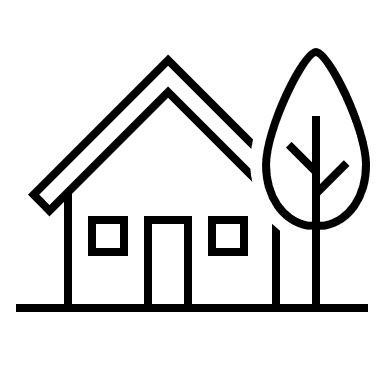 Vi besøker huset til Leon.Barna har med seg egen sekk. De smører matpakke i barnehagen.3-4 års gruppe samling Sonja Henie.Lekegrupper.Plantid Bente 13-15 (Selma)Evelyn 14-15 (trampoline hefte)Bente 13-14Bente 12-15Edyta 14-1430 (matbestilling)Dagens hjelpere til frokost/fruktMarius, Tim, Theo og Adrian.Leon, Lauritz, Edvard, Nils og Sindre.Sema, Otilie, Ida M, Erik og LiamErika, Katia, Ida R, Vega og Milia.Holger, Heine, Smille og Olivia.